АДМИНИСТРАЦИЯ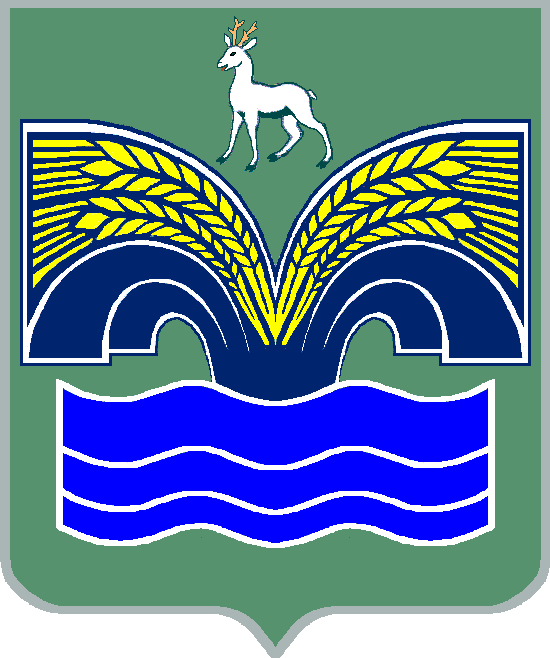 СЕЛЬСКОГО ПОСЕЛЕНИЯ КОММУНАРСКИЙМУНИЦИПАЛЬНОГО РАЙОНА КРАСНОЯРСКИЙСАМАРСКОЙ ОБЛАСТИПОСТАНОВЛЕНИЕот  24 апреля 2018 № 17Об утверждении программы комплексного развития социальной инфраструктуры сельского поселения Коммунарский муниципального района Красноярский Самарской области на период с 2018 до 2033 года        В соответствии с Федеральным законом от 06.10.2003 № 131-ФЗ «Об общих принципах организации местного самоуправления в Российской Федерации», постановлением Правительства Российской Федерации от 01.10.2015 № 1050 «Об утверждении требований к программам комплексного развития социальной инфраструктуры поселений, городских округов»,  Уставом сельского поселения Коммунарский муниципального района Красноярский Самарской области ПОСТАНОВЛЯЮ:1. Утвердить прилагаемую программу комплексного развития социальной инфраструктуры сельского поселения Коммунарский муниципального района Красноярский Самарской области.2. Разместить программы комплексного развития социальной инфраструктуры сельского поселения Коммунарский муниципального района Красноярский Самарской области на официальном сайте администрации муниципального района Красноярский в сети Интернет http://www.kryaradm.ru  в разделе «Поселения/ Коммунарский».      3. Опубликовать настоящее постановление в газете «Красноярский вестник».      4. Настоящее постановление вступает в силу со дня его официального опубликования. Глава сельского поселения Коммунарский муниципального районаКрасноярский Самарской области                                           В.С. Волгушев                    